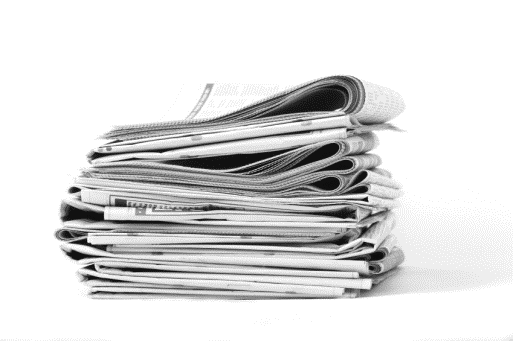 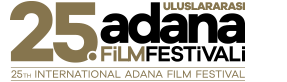                                                                    BAVUL AJANSAdana Film Festivali’nde Çocuklar Unutulmadı25.Uluslararası Adana Film Festivali, festivale katılamayan çocukları unutmadıADANA FİLM FESTİVALİ ONKOLOJİ SERVİSİNDESanatı ve sinemayı buluşturan Türkiye’nin yegâne film festivali olan 25. Uluslararası Adana Film Festivali, Sevgi Korteji ve kentin dört bir yanında kurulan gezici sinemalarla vatandaşların arasında gösterimlere devam ederken, Adana Büyükşehir Belediye Başkanı Hüseyin Sözlü festivale katılamayan çocukları unutmadı.BAŞKAN SÖZLÜ ÇOCUKLARI GÖSTERİMDE YALNIZ BIRAKMADIFestivali Adana Şehir Hastanesi Onkoloji Servisi’nde tedavisi devam eden çocukların ayağına taşıyan Başkan Sözlü, gösterime sunulan üç boyutlu çizgi filmi onkoloji servisinde tedavi gören çocuklarla birlikte izledi.Başkan Sözlü Film sonrası çocuklara küçük armağanlar verdi.http://www.adanafilmfestivali.org.tr/https://www.facebook.com/adanafilmfestivali/https://www.twitter.com/adanafilmfest/https://www.instagram.com/adanafilmfest/Detaylı Bilgi, Görsel ve Görüş İçin:Sayım Çınar Mobil: 0 (532) 206 90 07 - 0 (534) 927 10 07  e-posta: sayimcinar@gmail.comEbru Özyurt Mobil: 0 (532) 723 09 42 e-posta: filmkonsept@gmail.comEngin Çağlar: Mobil: 0 (542) 252 66 82e-posta: ecaglar72@hotmail.com